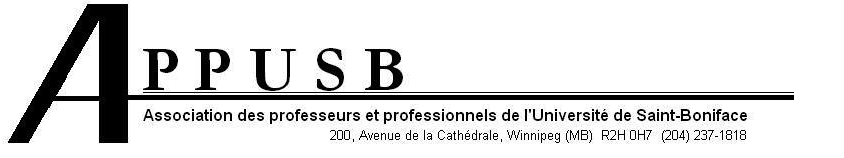 Assemblée ordinaireSection locale 148Vendredi 27 mars 202011 h 30 – 13 heuresRencontre ZOOMORDRE DU JOUR1. Ouverture de la séance ;2. Adoption de l’ordre du jour ;3. Adoption du procès-verbal de l’Assemblée ordinaire du 8 novembre 2019 ;4. Affaires découlant du procès-verbal de l’Assemblée ordinaire du 8 novembre 2019 (et qui ne reviennent pas) :	a) point 5.a : demi-congés et pleins congés sabbatiques ;	b) point 5.d : rencontres du Comité de direction ;	c) point 5.e : Fonds humanitaire de l’APPUSB ;	d) point 5.f : création d’un fonds pour dynamiser nos comités ;	e) Lettre au Recteur Csepregi : position syndicale sur la réconciliation avec les Peuples autochtones ; 5. Communications :	a) Secrétaire-Trésorier : les états financiers (mise à jour) ;	b) Officier de griefs (mise à jour) ;	c) contributions monétaires/dons de l’APPUSB ;	d) propositions des membres en prévision des prochaines négociations collectives ;	e) Logo/bannière/drapeau de l’APPUSB ;	f) problématique de la gouvernance universitaire : conférence de Louise Briand ; 	g) rencontre des trois associations syndicales de l’USB : problématique environnementale ; 6. Affaires reportées ; 7. Rapports des représentant.e.s et des comités :a) Comités associatifs : 	i) Comité du salon ;	ii) Comité des communications ;	iii) Comité d’accueil ;	iv) Comité de la femme.b) Représentant.e.s syndicaux : 	i) Représentant.e.s au Sénat ;	ii) Représentant au SEGM (MGEU) ; 	iii) Représentant au Comité des Francophones (ACPPU) ; 	iv) Représentant à la Caisse de défense (ACPPU) ;	v) Représentants à la FAPUM (MOFA) ;	vi) Représentant.e.s au Comité paritaire ;	vii) Représentant au Comité de la santé et de la sécurité au travail.8. Affaires nouvelles par ordre d’importance :	a) affaires touchant au fonctionnement de l’APPUSB ; 	b) questions à traiter à la prochaine rencontre ;	c) varia. 9. Élection : 	a) Comité de négociations : trois (3) membres ;10. Assemblée générale annuelle 2019-2020 ;11. Levée de séance.    